<Commission>{IMCO}Commissie interne markt en consumentenbescherming</Commission><RefProc>2016/2305(INI)</RefProc><Date>{13/01/2017}13.1.2017</Date><TitreType>ONTWERPADVIES</TitreType><CommissionResp>van de Commissie interne markt en consumentenbescherming</CommissionResp><CommissionInt>aan de Commissie industrie, onderzoek en energie</CommissionInt><Titre>inzake internettoegang voor groei, concurrentievermogen en cohesie: Europese gigabitsamenleving en 5G</Titre><DocRef>(2016/2305(INI))</DocRef>Rapporteur voor advies: <Depute>Antonio López-Istúriz White</Depute>PA_NonLegSUGGESTIESDe Commissie interne markt en consumentenbescherming verzoekt de ten principale bevoegde Commissie industrie, onderzoek en energie onderstaande suggesties in haar ontwerpresolutie op te nemen:1.	benadrukt dat de meest inclusieve weg naar de totstandbrenging van een digitale interne markt via een sterke Europese gigabitsamenleving en de tijdige invoering van 5G-technologie verloopt, omdat snel breedbandinternet universele groei kan bevorderen, met name in plattelandsgebieden, doordat deze gebieden van instrumenten worden voorzien waarmee zij in hetzelfde tempo aan het "internet der dingen" (IoT) kunnen deelnemen als stedelijke gebieden, terwijl zij profiteren van het concurrentievoordeel dat voortvloeit uit lagere kosten op het gebied van huisvesting, levensmiddelen en onderwijs;2.	betreurt de situatie die is ontstaan door de trage reactie van de EU op 4G in vergelijking met andere regio's op de wereld, die de leiding hebben genomen en daarvan nu de vruchten plukken;3.	onderstreept dat het van het grootste belang is in de beginfase van 5G effectief te reageren om de EU in de kopgroep te krijgen, omdat er potentieel zeer veel te winnen valt voor de wereldleider bij de invoering van deze technologie, en dat met het oog daarop het beleid en de regelgeving toekomstgericht en bevorderlijk voor investeringen en innovatie moeten zijn, met een marktgerichte, lichtvoetige benadering die de concurrentie aanwakkert, in combinatie met verstandige fiscale maatregelen, in het besef dat investeringen nodig zijn om voor concurrentie te zorgen die weer de aanzet geeft tot innovatie, nieuwe diensten en uiteindelijk meer investeringen die de consument ten goede komen; 4.	wijst erop dat de basisregels voor de toewijzing van nieuwe frequenties binnen de 700 MHz-band voor draadloze breedbandcommunicatie op één lijn moeten worden gebracht en dat moet worden nagedacht over de toekenning van voldoende langlopende licenties om investeerders zekerheid voor de toekomst te geven, en benadrukt tegelijk dat een akkoord over de harmonisatie van alle spectrumbanden boven en onder 6 GHz van strategisch belang is voor de invoering van 5G en uiterlijk eind 2017 moet zijn bereikt;5.	wijst erop dat de vaststelling van breed aanvaarde industrienormen voor 5G-netwerken en voor 5G geschikte IoT-apparatuur van cruciaal belang is voor een snelle invoering van IoT en dat de particuliere sector een voortrekkersrol moet spelen bij de goedkeuring van deze normen;6.	stelt met zorg vast dat de EU zonder moderne digitale netwerken en infrastructuur die kwalitatief goede, snelle verbindingen bieden, een achterstand ten opzichte van andere regio's dreigt op te lopen bij het aantrekken van investeringen en het vasthouden van kennis, waardoor een concurrentievoordeel verloren gaat;7.	herhaalt zijn mening dat normalisatie dringend noodzakelijk is om versnippering op het gebied van de 5G-technologie te voorkomen en de interoperabiliteit niet te belemmeren, en herinnert eraan dat voor een vooraanstaande rol bij de opstelling van mondiale normen internationale samenwerking van het grootste belang is; herhaalt tevens dat erop moet worden toegezien dat de eerste mondiale 5G-normen uiterlijk eind 2019 beschikbaar zijn om een tijdige commerciële invoering van 5G mogelijk te maken;8.	wijst erop dat het actieplan voor de invoering van 5G in de EU volgens de Commissie "twee miljoen nieuwe banen zou kunnen opleveren", dit ondanks de huidige gestage, maar geringe groei en de hoge werkloosheidscijfers, met name onder jongeren;9.	merkt op dat er een intensieve discussie moet plaatvinden met alle belanghebbenden, van de EU-instellingen tot de lidstaten en van de particuliere sector tot het maatschappelijk middenveld, teneinde een gezamenlijke, gedeelde visie te ontwikkelen die berust op het idee dat digitale technologie en communicatie de kans bieden op een beter leven voor iedereen; 10.	herhaalt zijn mening dat een sterkere en dynamische interne markt alleen tot stand kan worden gebracht door middel van stevige groei en meer werkgelegenheid en dat de voltooiing van een bloeiende digitale interne markt de snelste manier is om groei en nieuwe, kwalitatief hoogwaardige banen te creëren.Europees Parlement2014-2019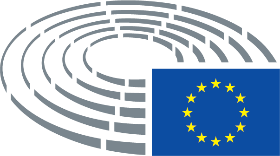 